Svar på spörsmålUpphandlingen av elhybridfärjaSpörsmål nr 3/2018-2019Med stöd av 37 § lagtingsordningen har lagtingsledamot Harry Jansson med flera ställt följande spörsmål till landskapsregeringen: Vilken beredskap har landskapsregeringen att omförhandla den påbörjade upphandlingen av elhybridfärja med hänvisning till anförda omständigheter (tidsåtgång för handläggning av eventuella besvär och i förlängningen möjligheter för färjan att inleda sin trafik)?Med anledning härav ger landskapsregeringen följande skriftliga svar.Landskapsregeringen har, ifall behov skulle uppstå, god beredskap att förhandla om nödvändig justering av det upphandlade trafikavtalet.Ett upphandlingsbeslut om att anta anbud fattades den 16.8.2019 och påföljande avtalsteckning skedde den 2.9.2019.Landskapsregeringen har till och med vecka 44 en rätt att säga upp avtalet med omedelbar verkan ifall vägplanen för västra Föglö inte vunnit laga kraft.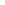 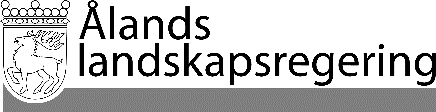 SVAR PÅ SPÖRSMÅLSVAR PÅ SPÖRSMÅLDatum2019-09-09Till Ålands lagtingTill Ålands lagtingTill Ålands lagtingTill Ålands lagtingTill Ålands lagtingMariehamn den 9.9.2019Mariehamn den 9.9.2019LantrådKatrin SjögrenMinisterMika Nordberg